Private and confidential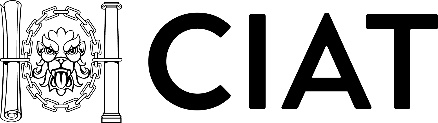 Subscription application 2020/21 for IndiaMembers based in India are eligible to pay a subsidised annual membership subscription at the rates set out in the table below.In order for the Institute to be able to award the subsidised rate of subscription, the form must be completed and submitted at the time of application or before submission of your subscription payment, which must be made in full within 28 days of your application being approved.The decision on your eligibility will be made within 28 days of submission and is solely at the discretion of the Institute.To be considered for the subsidised rate you must be working in India and earning a salary of no more than £12,500 or between £12,500 to £24,000 or equivalent per year. You are required to provide proof of earnings to support your application.If you are retired from practice or earn under £2,135 or equivalent (to year end 5 April 2020) you may be eligible for the £10 concessionary subscription, please email membership@ciat.org.uk for application details and eligibility criteria.Please noteIf you undertake occasional work for friends or family whether paid or unpaid, or separate to your main employment, you mustcomply with the Institute’s Code of Conduct and follow practice registration protocol.If your employment situation changes during the subscription year, you must contact membership@ciat.org.uk immediately.Please return this form by email to membership@ciat.org.ukAny queries please contact James Banks, Membership Director (james@ciat.org.uk)Class of membershipUK sterling £less than £12,50012,500 – 24,000 GBPMore than 24,000 GBPAssociate member2691190Associate CIOB/RIBA2071150Profile candidate2380185Profile CIOB/RIBA1965150Chartered Member34118220Chartered CIOB/RIBA2689180Technician member30103195Application fee93155Professional Assessment42145258